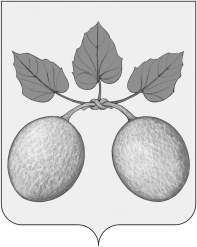 АДМИНИСТРАЦИЯ ГОРОДА СЕРДОБСКА CЕРДОБСКОГО РАЙОНА ПЕНЗЕНСКой ОБЛАСТиПОСТАНОВЛЕНИЕОт 29.12.2018  № 653г. СердобскОб утверждении Плана мероприятий по противодействию коррупции в администрации города Сердобска на 2019-2020 годы       На основании пункта 38 части 1 статьи 14 Федерального закона от 06.10.2003 N 131-ФЗ "Об общих принципах организации местного самоуправления в Российской Федерации", Федерального закона от 25.12.2008 № 273 - ФЗ «О противодействии коррупции», Указа Президента РФ от 29.06.2018 N 378 "О Национальном плане противодействия коррупции на 2018 - 2020 годы", статьи 23  Устава городского поселения города Сердобска Сердобского района Пензенской области,         Администрация города Сердобска постановляет:1. Утвердить План мероприятий по противодействию коррупции в Администрации города Сердобска на 2019-2020 годы согласно приложению.2. Опубликовать настоящее Постановление в информационном бюллетене "Вестник города Сердобска".3. Настоящее Постановление вступает в силу после его опубликования.4. Контроль за исполнением настоящего постановления возложить на Главу администрации города Сердобска. Глава администрации         				   В.В. МакаровПриложение                                                 Утвержден                                                                                  постановлением                                                            Администрации города Сердобска                                                         от 29.12.2018  № 653ПЛАНМЕРОПРИЯТИЙ ПО ПРОТИВОДЕЙСТВИЮ КОРРУПЦИИ В АДМИНИСТРАЦИИГОРОДА СЕРДОБСКА НА 2019-2010 ГОДЫ№№п/пНаименование мероприятийИсполнителиСрокисполне-нияПримечание1. Мероприятия общего организационного и правового характера1. Мероприятия общего организационного и правового характера1. Мероприятия общего организационного и правового характера1. Мероприятия общего организационного и правового характера1. Мероприятия общего организационного и правового характера1.1.Организация работы по приведению в соответствие с вновь принятыми федеральными и региональными нормативными правовыми актами, направленными на реализацию мер по противодействию коррупции, нормативных правовых актов администрации города Сердобска.Руководители структурных подразделенийПостоянно1.2.1.3.1.4.Размещение проектов нормативных правовых актов  администрации   городского поселения  города Сердобска в информационно-телекоммуникационной сети «Интернет» для организации проведения их независимой антикоррупционной экспертизыОбеспечение предоставление принятых муниципальных  нормативных правовых актов в регистр муниципальных правовых актов Пензенской области в целях проведения их правовой и антикоррупционной экспертизыМониторинг вопросов правоприменительной практики по результатам вступивших в законную силу решений судов, арбитражных судов о признании недействительными ненормативных правовых актов, незаконными решений и действий (бездействия) органов государственной власти, организаций и их должностных лиц в целях выработки и принятия мер по предупреждению и устранению причин, выявленных нарушений в деятельности администрации города Сердобска.Главный специалист по обеспечению функционирования Собрания представителейГлавный специалист по обеспечению функционирования Собрания представителейПравовой отделПо мере необходимостиПо мере необходимостиЕжеквартально1.3.Проведение антикоррупционной экспертизы нормативных правовых актов и их проектов, принимаемых администрацией города Сердобска, Собрания представителей Сердобского района.Правовой отделПостоянно1.4.Обеспечение контроля за соблюдением законодательства при размещении заказов на поставку товаров, выполнение работ, оказание услуг для муниципальных нужд администрации города Сердобска.Отдел  экономикиПостоянно2. Меры профилактики коррупции при прохождении муниципальной службы вадминистрации города Сердобска2. Меры профилактики коррупции при прохождении муниципальной службы вадминистрации города Сердобска2. Меры профилактики коррупции при прохождении муниципальной службы вадминистрации города Сердобска2. Меры профилактики коррупции при прохождении муниципальной службы вадминистрации города Сердобска2. Меры профилактики коррупции при прохождении муниципальной службы вадминистрации города Сердобска2.1.Оформление информационных стендов для посетителей с отображением на них сведений о функциях (услугах), исполняемых (предоставляемых) Администрацией города Сердобска, о порядке и условиях их предоставления, о нормативных правовых актах, затрагивающих интересы жителей города СердобскаГлавный специалист  по информационным технологиям правового отдела Ежеквартально2.2.Работа "телефона доверия", специализированных почтовых ящиков для приема сообщений о фактах коррупции и коррупционных проявлениях в Администрации города Сердобска, обобщение и анализ информации о проявлении фактов коррупции, поступающей по "телефону доверия" и в специализированный почтовый ящикРуководитель аппарата администрации Ежеквартально2.3.Организация работы в администрации города Сердобска комиссии по соблюдению требований к служебному поведению муниципальных служащих и урегулированию конфликта интересов.Руководитель аппарата, главный специалист  по организационно-кадровой работе правового отделаЗаседания комиссии проводятся при наличии оснований, установленных Положением "О комиссии по соблюдению требований к служебному поведению муниципальных служащих и урегулированию конфликта интересов2.4.Осуществление контроля в администрации города Сердобска за соблюдением муниципальными служащими принципов служебного поведения, утвержденных  решением  Собрания представителей города Сердобска  от 08.07.2011 № 321-38/2"Руководители структурных подразделенийПостоянно2.5.Доведение до муниципальных служащих администрации города Сердобска положений антикоррупционного законодательства, общих принципов служебного поведения под росписьРуководители структурных подразделений, Ежеквартально2.6.Осуществление контроля за соблюдением муниципальными служащими администрации города Сердобска правил, ограничений и запретов, установленных законодательством Российской Федерации и Пензенской области о муниципальной службеРуководители структурных подразделенийПостоянно2.7.Проверка достоверности представляемых муниципальными служащими администрации города Сердобска и гражданами, претендующими на замещение должностей муниципальной службы, сведений о доходах, имуществе и обязательствах имущественного характера и расходах за отчетный период.Комиссия по соблюдению требований к служебному поведению муниципальных служащих и урегулированию конфликта интересовПроводятся при наличии оснований, установленных Положением о проверке достоверности и полноты сведений, представляемых гражданами, претендующими на замещение должностей муниципальной службы, муниципальными служащими Администрации и соблюдения муниципальными служащими требований к служебному поведению2.9.Обеспечение профессиональной переподготовки, повышения квалификации муниципальных служащих в сфере противодействия коррупции, в должностные инструкции которых включены полномочия по противодействию коррупцииГлавный специалист  по организационно-кадровой работе правового отделаПо плану2.10.Исполнение муниципальными служащими обязанности уведомлять представителя нанимателя (работодателя), органы прокуратуры или иные государственные органы обо всех случаях обращений к нему каких-либо лиц в целях склонения к совершению коррупционных правонарушенийМуниципальные служащиеПостоянно2.11.Исполнение муниципальными служащими обязанности уведомлять в письменной форме представителя нанимателя (работодателя) о личной заинтересованности при исполнении должностных обязанностей, которая может привести к конфликту интересов, и принимать меры по предотвращению подобного конфликтаМуниципальные служащиеПостоянно2.12.2.13.2.14.Осуществление контроля за исполнением обязанности муниципальных служащих о предварительном уведомлении представителя нанимателя выполнять иную оплачиваемую работу, если это не повлечет за собой конфликт интересов.Проведение  анализа анкетных  и иных данных лиц, замещающих муниципальные должности и  муниципальных служащих , а также лиц, претендующих  на замещение  должностей муниципальной службы.Организация контроля за  актуализацией сведений, содержащихся в анкетах, представляемых при назначении на  муниципальную службу, об  их родственниках и свойственниках  в целях выявления возможного конфликта интересовРуководители структурных подразделенийГлавный специалист  по организационно-кадровой работе правового отдела Главный специалист  по организационно-кадровой работе правового отделаПостоянноВ течение срока действия планаВ течение срока действия плана3. Обеспечение доступа к информации о деятельности администрации города Сердобска, повышения результативности и эффективности работы с обращениями граждан в деятельности по противодействию коррупции3. Обеспечение доступа к информации о деятельности администрации города Сердобска, повышения результативности и эффективности работы с обращениями граждан в деятельности по противодействию коррупции3. Обеспечение доступа к информации о деятельности администрации города Сердобска, повышения результативности и эффективности работы с обращениями граждан в деятельности по противодействию коррупции3. Обеспечение доступа к информации о деятельности администрации города Сердобска, повышения результативности и эффективности работы с обращениями граждан в деятельности по противодействию коррупции3. Обеспечение доступа к информации о деятельности администрации города Сердобска, повышения результативности и эффективности работы с обращениями граждан в деятельности по противодействию коррупции3.1.Обеспечение размещения на официальном сайте администрации города Сердобска в информационно-телекоммуникационной сети "Интернет" и средствах массовой информации сведений о деятельности администрации города Сердобска, в том числе о мерах в области противодействия коррупции в соответствии с Федеральным законом от 09.02.2009 N 8-ФЗ "Об обеспечении доступа к информации о деятельности государственных органов и органов местного самоуправления". Осуществление контроля за своевременностью обновления сведений, размещенных на официальном сайте Пензенской области в информационно-телекоммуникационной сети "Интернет"Главный специалист по информационным технологиям  правового отделаПостоянно3.2.Анализ обращений граждан, поступивших по телефону, письменных обращений, обращений на официальный сайт администрации города Сердобска о признаках коррупционных правонарушений со стороны муниципальных служащих и организация проверки таких сообщенийРуководитель аппарата.Руководители структурных подразделенийПо мере поступления3.3.Взаимодействие с общественными объединениями, направленное на минимизацию возможностей для коррупционных правонарушений со стороны муниципальных служащихРуководитель аппаратаПри наличии обращений3.4.Осуществление контроля за выполнением плана мероприятий по противодействию коррупцииЗаместители ГлавыАдминистрации, руководитель аппарата  администрации по курируемым направлениям деятельности1-е полугодие до 15 июля текущего года   г.2-е полугодие до 15 января Следующего года за отчетным3.5.Утверждение плана на 2021 годЗаместители Главы, руководитель  аппаратаАдминистрации по курируемым направлениям деятельности, руководитель аппарата,руководители структурных подразделенийдо 25 декабря 2021 года4.Управление муниципальной собственностью4.Управление муниципальной собственностью4.Управление муниципальной собственностью4.Управление муниципальной собственностью4.Управление муниципальной собственностью4.1.Осуществление  контрольных  мероприятий по целевому и эффективному использованию муниципального имущества переданного в аренду, хозяйственное ведение и оперативное управлениеОтдел  экономикиежеквартально4.2.Ведение учета муниципального имущества и оценки эффективности его использованияОтдел  экономикиПостоянно5. Мероприятия, направленные на противодействие коррупции в подведомственных администрации города Сердобска унитарных предприятиях и учреждениях5. Мероприятия, направленные на противодействие коррупции в подведомственных администрации города Сердобска унитарных предприятиях и учреждениях5. Мероприятия, направленные на противодействие коррупции в подведомственных администрации города Сердобска унитарных предприятиях и учреждениях5. Мероприятия, направленные на противодействие коррупции в подведомственных администрации города Сердобска унитарных предприятиях и учреждениях5. Мероприятия, направленные на противодействие коррупции в подведомственных администрации города Сердобска унитарных предприятиях и учреждениях5.1.Организация мероприятий по разъяснению антикоррупционного законодательства работникам унитарных предприятий и учреждений города Сердобска.Заместители Главыадминистрациипо курируемым направлениям деятельности1 раз в полугодие5.2.Организация контроля за исполнением руководителями унитарных предприятий и учреждений, подведомственных администрации города Сердобска, ограничений.Заместители Главыадминистрациипо курируемым направлениям деятельности1 раз в полугодие6. Мероприятия во исполнение пункта 3 Указа Президента Российской Федерации от 29.06.2018 N 378 "О Национальном плане противодействия коррупции на 2018 - 2020 годы"6. Мероприятия во исполнение пункта 3 Указа Президента Российской Федерации от 29.06.2018 N 378 "О Национальном плане противодействия коррупции на 2018 - 2020 годы"6. Мероприятия во исполнение пункта 3 Указа Президента Российской Федерации от 29.06.2018 N 378 "О Национальном плане противодействия коррупции на 2018 - 2020 годы"6. Мероприятия во исполнение пункта 3 Указа Президента Российской Федерации от 29.06.2018 N 378 "О Национальном плане противодействия коррупции на 2018 - 2020 годы"6. Мероприятия во исполнение пункта 3 Указа Президента Российской Федерации от 29.06.2018 N 378 "О Национальном плане противодействия коррупции на 2018 - 2020 годы"6.1.Формирование кадрового резерва муниципальной службыГлавный специалист  по организационно-кадровой работе правового отделаПо мере необходимости6.2.Организация и проведение аттестации муниципальных служащих в целях определения соответствия муниципального служащего замещаемой должности муниципальной службы на основе оценки его профессиональной деятельности, в том числе с учетом его осведомленности в части требований Федерального закона от 25.12.2008 N 273-ФЗ "О противодействии коррупции" В случае и в порядке, установленных федеральным законодательством и муниципальными НПАГлавный специалист  по организационно-кадровой работе правового отделаПо мере необходимости6.3.Проведение заседаний комиссии по урегулирования конфликта интересов на муниципальной службеКомиссияПо мере необходимости6.4.Осуществление комплекса организационных, разъяснительных мер и иных мер по недопущению муниципальными служащими поведения, которое может восприниматься окружающими как обещание или предложение дачи взятки, либо как просьба о даче взятки постоянноГлавный специалист  по организационно-кадровой работе правового отделаПостоянно6.5.Проверка достоверности документов об образовании и иных сведений, представляемых муниципальными служащими и гражданами, претендующими на замещение должностей муниципальной службыГлавный специалист  по организационно-кадровой работе правового отделаПо мере необходимости6.6.Доведение до муниципальных служащих положений антикоррупционных правовых актов при приеме на муниципальную службу и по мере принятия нормативных правовых актовРуководители структурных подразделений, главный специалист  по организационно-кадровой работе правового отделаПостоянно6.7.Антикоррупционная пропаганда, информационное обеспечение реализации антикоррупционной политикиРуководители структурных подразделений, ежеквартально